1.14 	to consider, on the basis of ITU-R studies in accordance with Resolution 160 (WRC-15), appropriate regulatory actions for high-altitude platform stations (HAPS), within existing fixed-service allocations;IntroductionAPT Members support no changes to the Radio Regulations (Method A as contained in the CPM Report) to ensure protection of all existing services to which frequency bands are allocated and their future development in the frequency bands 6 440-6 520 MHz and 6 560-6 640 MHz.In addition, APT Members are of the view that any consideration of the frequency band 24.25-27.5 GHz in Region 2 under this agenda item should not limit the possibility to identify the band for IMT on a global basis under WRC-19 agenda item 1.13.APT Members consider that protection of all existing services to which frequency bands are allocated and their future development should be ensured.No consensus was reached among APT Members on any Method to address this agenda item in the frequency bands 27.9-28.2 GHz, 31-31.3 GHz, 38-39.5 GHz, 47.2-47.5 GHz and 47.9-48.2 GHz.ProposalsARTICLE 5Frequency allocationsSection IV – Table of Frequency Allocations
(See No. 2.1)

NOC	ACP/24A14/15 570-6 700 MHzReasons:	No changes are supported in the bands 6 440-6 520 MHz and 6 560-6 640 MHz.NOC	ACP/24A14/2RESOLUTION 150 (WRC-12)Use of the bands 6 440-6 520 MHz and 6 560-6 640 MHz by gateway links 
for high-altitude platform stations in the fixed serviceReasons:	No changes are supported in the bands 6 440-6 520 MHz and 6 560-6 640 MHz.SUP	ACP/24A14/3#50365RESOLUTION 160 (WRC-15)Facilitating access to broadband applications delivered 
by high-altitude platform stationsReasons:	Further work is not required.______________World Radiocommunication Conference (WRC-19)
Sharm el-Sheikh, Egypt, 28 October – 22 November 2019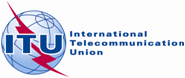 PLENARY MEETINGAddendum 14 to
Document 24-E23 September 2019Original: EnglishAsia-Pacific Telecommunity Common ProposalsAsia-Pacific Telecommunity Common ProposalsPROPOSALS FOR THE WORK OF THE CONFERENCEPROPOSALS FOR THE WORK OF THE CONFERENCEAgenda item 1.14Agenda item 1.14Allocation to servicesAllocation to servicesAllocation to servicesRegion 1Region 2Region 35 925-6 700	FIXED  5.457		FIXED-SATELLITE (Earth-to-space)  5.457A  5.457B		MOBILE  5.457C		5.149  5.440  5.4585 925-6 700	FIXED  5.457		FIXED-SATELLITE (Earth-to-space)  5.457A  5.457B		MOBILE  5.457C		5.149  5.440  5.4585 925-6 700	FIXED  5.457		FIXED-SATELLITE (Earth-to-space)  5.457A  5.457B		MOBILE  5.457C		5.149  5.440  5.458